О проведении конкурсного отбора и порядке предоставления субсидий из бюджета сельского поселения Бураевский сельсовет муниципального района Бураевский район Республики Башкортостан социально ориентированным некоммерческим организациям на реализацию общественно значимых программВ целях поддержки социально ориентированных некоммерческих организаций сельского поселения Бураевский сельсовет муниципального района Бураевский район Республики Башкортостан Правительство Республики Башкортостан постановляет:1. Утвердить Порядок проведения конкурсного отбора социально ориентированных некоммерческих организаций сельского поселения Бураевский сельсовет муниципального района Бураевский район Республики Башкортостан в целях предоставления им субсидий из бюджета сельского поселения Бураевский сельсовет муниципального района Бураевский район Республики Башкортостан на возмещение или на финансовое обеспечение затрат по реализации общественно значимых программ согласно приложению № 1.2. Образовать конкурсную комиссию по проведению конкурсного отбора, утвердить Положение о конкурсной комиссии по конкурсному отбору социально ориентированных некоммерческих организаций сельского поселения Бураевский сельсовет муниципального района Бураевский район Республики Башкортостан в целях предоставления им субсидий из бюджета сельского поселения Бураевский сельсовет муниципального района Бураевский район Республики Башкортостан на возмещение или на финансовое обеспечение затрат по реализации общественно значимых программ (приложение № 2) и ее состав (приложение № 3).3. Утвердить Порядок предоставления социально ориентированным некоммерческим организациям субсидий из бюджета сельского поселения Бураевский сельсовет муниципального района Бураевский район Республики Башкортостан в целях возмещения или финансового обеспечения затрат по реализации общественно значимых программ согласно приложению № 4.4. Контроль за исполнением настоящего Постановления оставляю за собой.Глава сельского поселения                   ______________ А.Ф. КаримовПриложение №1к постановлению администрации сельского поселения Бураевский сельсовет муниципального района Бураевский район Республики Башкортостан от 11.03.2019 г №26ПОРЯДОКпроведения конкурсного отбора социально ориентированных некоммерческих организаций сельского поселения Бураевский сельсовет муниципального района Бураевский район Республики Башкортостан в целях предоставления им субсидий из бюджета сельского поселения Бураевский сельсовет муниципального района Бураевский район Республики Башкортостан на возмещение или на финансовое обеспечение затрат по реализации общественно значимых программ1. Настоящий Порядок регламентирует механизм проведения конкурсного отбора социально ориентированных некоммерческих организаций сельского поселения Бураевский сельсовет муниципального района Бураевский район Республики Башкортостан в целях предоставления им субсидий из бюджета сельского поселения Бураевский сельсовет муниципального района Бураевский район Республики Башкортостан на возмещение или на финансовое обеспечение затрат по реализации общественно значимых программ (далее соответственно - конкурсный отбор, организации).2. Уполномоченной организацией по проведению конкурсного отбора является Администрация сельского поселения Бураевский сельсовет муниципального района Бураевский район Республики Башкортостан (далее - организатор конкурсного отбора).3. Участниками конкурсного отбора могут быть некоммерческие организации, которые соответствуют следующим требованиям:являются юридическими лицами и ведут хозяйственную деятельность не менее 1 года с момента их государственной регистрации;осуществляют на территории Республики Башкортостан в соответствии со своими учредительными документами деятельность, направленную на решение социальных проблем, развитие гражданского общества, а также 1 или несколько видов деятельности, предусмотренных пунктами 1 и 2 статьи 31.1 Федерального закона "О некоммерческих организациях" и пунктом 2 статьи 3 Закона Республики Башкортостан "О государственной поддержке социально ориентированных некоммерческих организаций в Республике Башкортостан";не являются государственными и муниципальными учреждениями, политическими партиями, их региональными отделениями и иными структурными подразделениями, коммерческими организациями, государственными корпорациями, государственными компаниями;не имеют в составе учредителей организации политической партии, упоминания наименования политической партии в уставе организации, а также фактов передачи организацией пожертвований политической партии или ее региональному отделению;не имеют неисполненной обязанности по уплате налогов, сборов, страховых взносов, пеней, штрафов, процентов, подлежащих уплате в соответствии с законодательством Российской Федерации о налогах и сборах;не находятся в процессе ликвидации, реорганизации, банкротства;не имеют просроченной задолженности по возврату в бюджет сельского поселения Бураевский сельсовет муниципального района Бураевский район Республики Башкортостан субсидий, бюджетных инвестиций, предоставленных в том числе в соответствии с иными правовыми актами, и иной просроченной задолженности перед бюджетом сельского поселения Бураевский сельсовет муниципального района Бураевский район Республики Башкортостан;не являются иностранным юридическим лицом, а также российским юридическим лицом, в уставном (складочном) капитале которых доля участия иностранных юридических лиц, местом регистрации которых являются государство или территория, включенные в утверждаемый Министерством финансов Российской Федерации перечень государств и территорий, предоставляющих льготный налоговый режим налогообложения и (или) не предусматривающих раскрытия и предоставления информации при проведении финансовых операций (офшорные зоны) в отношении таких юридических лиц, в совокупности превышает 50%;не являются получателями средств из бюджета сельского поселения Бураевский сельсовет муниципального района Бураевский район Республики Башкортостан на цели, указанные в пункте 4 настоящего Порядка.4. Конкурсный отбор проводится в целях поддержки общественно значимых программ организаций, предусматривающих реализацию мероприятий по приоритетным направлениям, соответствующим видам деятельности, установленным в пункте 1 статьи 31.1 Федерального закона "О некоммерческих организациях" и части 2 статьи 3 Закона Республики Башкортостан "О государственной поддержке социально ориентированных некоммерческих организаций в Республике Башкортостан".5. Конкурсный отбор общественно значимых программ осуществляется конкурсной комиссией, образуемой Администрацией сельского поселения Бураевский сельсовет муниципального района Бураевский район Республики Башкортостан (далее - конкурсная комиссия).6. Организатор конкурсного отбора осуществляет:опубликование на своем официальном сайте в информационно-телекоммуникационной сети Интернет (далее - официальный сайт) объявления о начале приема заявок на участие в конкурсном отборе (далее - заявка) не позднее чем за 7 рабочих дней до начала срока приема заявок;прием, регистрацию заявок в течение 30 рабочих дней со дня начала срока приема заявок;учет и хранение представленных на конкурсный отбор заявок;ведение реестра заявок;размещение на официальном сайте решений конкурсной комиссии;методическую и консультативную помощь участникам конкурсного отбора.Объявление о проведении конкурсного отбора должно содержать следующую информацию:сроки приема заявок на участие в конкурсном отборе;время и место приема заявок на участие в конкурсном отборе, почтовый адрес для направления заявок на участие в конкурсном отборе;номер телефона для получения консультаций по вопросам подготовки заявок на участие в конкурсном отборе;перечень документов, установленных пунктом 7 настоящего Порядка, и порядок их представления.7. Организация, претендующая на участие в конкурсном отборе (далее - претендент), представляет организатору конкурсного отбора заявку на участие в конкурсном отборе по форме согласно приложению № 1 к настоящему Порядку в электронном виде и на бумажном носителе с приложением следующих документов:а) копии учредительного документа;б) документов, подтверждающих полномочия лиц, подписавших заявку;в) описания общественно значимой программы по форме согласно приложению № 2 к настоящему Порядку;г) полученной не ранее чем за 3 месяца до дня окончания приема заявок на участие в конкурсном отборе выписки из единого государственного реестра юридических лиц или нотариально заверенной копии такой выписки;д) справки территориального органа Федеральной налоговой службы, подписанной ее руководителем (иным уполномоченным лицом), на дату не ранее 15 рабочих дней до дня подачи заявки на конкурсный отбор, подтверждающей отсутствие у претендента неисполненной обязанности по уплате налогов, сборов, страховых взносов, пеней, штрафов, процентов, подлежащих уплате в соответствии с законодательством Российской Федерации о налогах и сборах;е) справки, подтверждающей отсутствие у претендента на дату не ранее 15 рабочих дней до дня подачи заявки на конкурсный отбор просроченной задолженности по возврату в бюджет сельского поселения Бураевский сельсовет муниципального района Бураевский район Республики Башкортостан субсидий, бюджетных инвестиций и иных средств, предоставленных из бюджета сельского поселения Бураевский сельсовет муниципального района Бураевский район Республики Башкортостан;ж) копий документов, подтверждающих произведенные претендентом в текущем финансовом году затраты (договоры, счета, товарные накладные, акты выполненных работ и услуг, платежные поручения и др.), - для организаций, претендующих на предоставление субсидий в виде возмещения затрат. Затраты возмещаются в течение текущего финансового года.;з) сметы расходов, планируемых на проведение мероприятий, - для организаций, претендующих на предоставление субсидий в виде финансового обеспечения затрат, по форме согласно приложению № 3 к настоящему Порядку;и) описи документов, входящих в состав заявки.Копии документов должны быть удостоверены оттиском печати (при наличии печати) претендента и подписью его руководителя, сброшюрованы в 1 или несколько папок и пронумерованы.Если информация (в том числе документы), включенная в заявку на участие в конкурсном отборе, содержит персональные данные, в заявку должны быть включены согласия субъектов этих данных на их обработку. В противном случае включение в заявку на участие в конкурсном отборе информации, содержащей персональные данные, не допускается.8. Претендент вправе не предъявлять документы, указанные в подпунктах "г", "д" пункта 7 настоящего Порядка.Данные документы запрашиваются в рамках межведомственного информационного взаимодействия. Претендент вправе представить документы, указанные в подпунктах "г", "д" пункта 7 настоящего Порядка, по собственной инициативе.9. Претендент вправе подать только одну заявку на участие в конкурсном отборе.10. Претендент несет все расходы, связанные с подготовкой и подачей заявки. Организатор конкурсного отбора не имеет обязательств по этим расходам независимо от результатов конкурсного отбора.11. Организатор конкурса в течение 10 рабочих дней со дня окончания приема заявок, указанного в объявлении о проведении конкурсного отбора, оформляет заключение на предмет соответствия требованиям, предусмотренным пунктами 3, 4 и 7 настоящего Порядка. Основаниями для отказа претенденту в участии конкурсного отбора являются:а) несоответствие претендента и представленных им документов, за исключением документов, полученных в порядке межведомственного взаимодействия, условиям пунктов 3 и 4 настоящего Порядка;б) непредставление (представление не в полном объеме) претендентом документов, определенных пунктом 7 настоящего Порядка, за исключением документов, полученных в порядке межведомственного взаимодействия;в) недостоверность документов и информации, представленных претендентом;г) представление документов позднее 30 рабочих дней со дня начала приема заявок.12. Заявки и заключение передаются организатором конкурсного отбора на рассмотрение в конкурсную комиссию не позднее 14 рабочих дней со дня окончания приема заявок, указанного в объявлении о проведении конкурсного отбора.13. Оценка заявок и документов осуществляется конкурсной комиссией по критериям с использованием балльной системы в соответствии с приложением № 4 к настоящему Порядку.14. По результатам конкурсного отбора конкурсной комиссией формируется рейтинг заявок в порядке убывания присвоенных им суммарных баллов.15. Минимальное значение рейтинга заявки на участие в конкурсном отборе, при котором представивший ее претендент признается победителем конкурсного отбора, определяется по формуле:Р = ОКБ / N,где:Р - минимальное значение рейтинга заявки на участие в конкурсном отборе;ОКБ - общая сумма баллов, набранных претендентами, допущенными до участия в конкурсном отборе;N - количество претендентов, допущенных к участию в конкурсном отборе.16. Размер субсидии, необходимый для реализации общественно значимой программы, определяется конкурсной комиссией по следующей формуле:С = З - Пр,где:С - размер субсидии;З - объем средств, необходимых для проведения мероприятий общественно значимой программы, указанных в заявке, которые планируется осуществлять за счет субсидии;Пр - сумма превышения стоимости затрат на реализацию излишних (нецелевых) мероприятий общественно значимой программы, указанных в заявке, рекомендованная конкурсной комиссией.17. Распределение субсидий между победителями конкурсного отбора осуществляется в соответствии с распоряжением Администрации сельского поселения Бураевский сельсовет муниципального района Бураевский район Республики Башкортостан, принятым на основании решения конкурсной комиссии.Приложение № 1к Порядку проведения конкурсного отбора социально ориентированных некоммерческих организаций сельского поселения  Бураевский сельсовет муниципального районаБураевский район Республики Башкортостан в целях предоставления им субсидий из бюджета сельского поселения Бураевский сельсовет муниципального района Бураевский район Республики Башкортостан на возмещение или на финансовое обеспечение затрат по реализации общественно значимых программ                                           _______________________                                           (дата, исходящий номер)В конкурсную комиссию по отборусоциально ориентированныхнекоммерческих организаций сельского поселенияБураевский сельсовет муниципального районаБураевский район Республики Башкортостанв целях предоставления им субсидий избюджета Республики Башкортостанна возмещение или на финансовоеобеспечение затрат по реализацииобщественно значимых программ                                  ЗАЯВКА                      на участие в конкурсном отборе___________________________________________________________________________             (полное наименование социально ориентированной некоммерческой организации)    1. Ознакомившись с Порядком проведения конкурсного отбора социально ориентированных некоммерческих организаций сельского поселения Бураевский сельсовет муниципального района Бураевский район Республики Башкортостан в целях предоставления им субсидий из бюджета сельского поселения Бураевский сельсовет муниципального района Бураевский район Республики Башкортостан Республики Башкортостан на возмещение или на финансовое обеспечение затрат по реализации общественно значимых программ (далее - Порядок), _____________________________________________________________________________(наименование социально ориентированной   некоммерческой организации)(далее  -  претендент)  сообщает  о  согласии  участвовать  в  конкурсе  на условиях, определенных Порядком, и направляет настоящую заявку.    2.   Претендент    просит    предоставить    субсидию     в     размере(__________________________________________________________________) рублей                            (сумма прописью)на достижение следующей целей: ____________________________________________________________________________________________ при реализации общественнозначимой программы ________________________________________________________и сообщает следующую информацию:    3. В случае принятия решения о предоставлении субсидии претендент берет на   себя   обязательство   выполнять   условия   предоставления  субсидии, определенные  Порядком,  договором  о  предоставлении  субсидии и настоящей заявкой.    4. Настоящей заявкой претендент подтверждает, что:- является   социально   ориентированной  некоммерческой  организацией  в соответствии с учредительными документами;- не является государственным или муниципальным учреждением, политической партией, ее региональным отделением и иным структурным подразделением;- не имеет неисполненной обязанности по уплате налогов, сборов, страховых взносов,  пеней,  штрафов,  процентов,  подлежащих  уплате в соответствии с законодательством Российской Федерации о налогах и сборах;- не   имеет  в  составе  учредителей  организации  политической  партии, упоминания  наименования  политической партии в уставе организации, а также фактов  передачи  организацией  пожертвований  политической  партии  или ее региональному отделению;- не  имеет  в  уставе  организации  упоминания наименования политической партии;не  имеет  просроченной  задолженности  по возврату в бюджет сельского поселения Бураевский сельсовет муниципального района Бураевский район Республики Башкортостан субсидий, бюджетных инвестиций, предоставленных в том числе в соответствии  с  иными  правовыми актами, и иной просроченной задолженности перед бюджетом сельского поселения Бураевский сельсовет муниципального района Бураевский район Республики Башкортостан;- не находится в стадии ликвидации, реорганизации, банкротства;- не   является   иностранным   юридическим  лицом,  а  также  российским юридическим  лицом,  в  уставном (складочном) капитале которых доля участия иностранных   юридических   лиц,   местом   регистрации   которых  являются государство   или   территория,  включенные  в  утверждаемый  Министерством финансов   Российской   Федерации   перечень   государств   и   территорий предоставляющих   льготный  налоговый  режим  налогообложения  и  (или)  не предусматривающих  раскрытия  и  предоставления  информации  при проведении финансовых  операций  (офшорные  зоны) в отношении таких юридических лиц, в совокупности превышает 50 процентов; - не  является  получателем средств из бюджета сельского поселения Бураевский сельсовет муниципального района Бураевский район Республики Башкортостан на цели, указанные в пункте 2 настоящей заявки.    5.  Настоящим  претендент  гарантирует  достоверность  представленных в заявке  и  прилагаемых  к  ней  документах  сведений  и  подтверждает право организатора   конкурсного   отбора   запрашивать   у   претендента   и   в уполномоченных   органах   государственной  власти  информацию,  уточняющую представленные сведения.Приложение: документы согласно пункту 7 Порядка.Дата подачи: "___" ___________ 20__ г.Руководитель _______________/___________________________________________/               (подпись)               (расшифровка подписи)Главный бухгалтер ______________________/_______________________________/                        (подпись)            (расшифровка подписи)М.П.Приложение № 2к Порядку проведения конкурсного отбора социально ориентированных некоммерческих организаций сельского поселения  Бураевский сельсовет муниципального районаБураевский район Республики Башкортостан в целях предоставления им субсидий из бюджета сельского поселения Бураевский сельсовет муниципального района Бураевский район Республики Башкортостан на возмещение или на финансовое обеспечение затрат по реализации общественно значимых программ                                 ОПИСАНИЕ                       общественно значимой программы___________________________________________________________________________(полное наименование социально ориентированной некоммерческой организации)    1.  Наименование  общественно значимой программы, на реализацию которойзапрашивается субсидия.    2. Аннотация общественно значимой программы.    3.   Описание  проблем(-ы),  на  снижение  остроты  которой  направленаобщественно значимая программа, обоснование социальной значимости программы(не более 1 страницы).    4. Основные цели и задачи общественно значимой программы.    5. Календарный план реализации общественно значимой программы:    6.  Описание  позитивных  изменений,  которые  произойдут  в результатереализации общественно значимой программы: _______________    7.   Источники  финансирования  общественно  значимой  программы  после окончания                         средств субсидии: ______________________________________________________________Руководитель ______________/______________________________________________/               (подпись)               (расшифровка подписи)Главный бухгалтер _________________/______________________________________/                    (подпись)          (расшифровка подписи)М.П.Приложение № 3к Порядку проведения конкурсного отбора социально ориентированных некоммерческих организаций сельского поселения  Бураевский сельсовет муниципального районаБураевский район Республики Башкортостан в целях предоставления им субсидий из бюджета сельского поселения Бураевский сельсовет муниципального района Бураевский район Республики Башкортостан на возмещение или на финансовое обеспечение затрат по реализации общественно значимых программ                             СМЕТА РАСХОДОВ,         планируемых на реализацию общественно значимой программы___________________________________________________________________________              (полное наименование социально ориентированной некоммерческой организации)       (единица измерения: рубли с двумя десятичными знаками после запятой)Руководитель ______________________/_____________________________________/                   (подпись)                 (расшифровка подписи)Главный бухгалтер _____________________/_________________________________/                    (подпись)                (расшифровка подписи)"__" ___________ 20__ г.М.П.Приложение № 4к Порядку проведения конкурсного отбора социально ориентированных некоммерческих организаций сельского поселения  Бураевский сельсовет муниципального районаБураевский район Республики Башкортостан в целях предоставления им субсидий из бюджета сельского поселения Бураевский сельсовет муниципального района Бураевский район Республики Башкортостан на возмещение или на финансовое обеспечение затрат по реализации общественно значимых программКРИТЕРИИОЦЕНКИ ОБЩЕСТВЕННО ЗНАЧИМЫХ ПРОГРАММПриложение №2к постановлению администрации сельского поселения Бураевский сельсовет муниципального района Бураевский район Республики Башкортостан от 11.03.2019 г №26ПОЛОЖЕНИЕО КОНКУРСНОЙ КОМИССИИ ПО ОТБОРУ СОЦИАЛЬНО ОРИЕНТИРОВАННЫХНЕКОММЕРЧЕСКИХ ОРГАНИЗАЦИЙ СЕЛЬСКОГО ПОСЕЛЕНИЯ БУРАЕВСКИЙ СЕЛЬСОВЕТ МУНИЦИПАЛЬНОГО РАЙОНА БУРАЕВСКИЙ РАЙОН РЕСПУБЛИКИ БАШКОРТОСТАН В ЦЕЛЯХПРЕДОСТАВЛЕНИЯ ИМ СУБСИДИЙ ИЗ БЮДЖЕТА СЕЛЬСКОГО ПОСЕЛЕНИЯ БУРАЕВСКИЙ СЕЛЬСОВЕТ МУНИЦИПАЛЬНОГО РАЙОНА БУРАЕВСКИЙ РАЙОН РЕСПУБЛИКИ БАШКОРТОСТАН НА ВОЗМЕЩЕНИЕ ИЛИ НА ФИНАНСОВОЕ ОБЕСПЕЧЕНИЕЗАТРАТ ПО РЕАЛИЗАЦИИ ОБЩЕСТВЕННО ЗНАЧИМЫХ ПРОГРАММ1. ОБЩИЕ ПОЛОЖЕНИЯ1.1. Настоящее Положение определяет порядок деятельности конкурсной комиссии по проведению конкурсного отбора социально ориентированных некоммерческих организаций сельского поселения Бураевский сельсовет муниципального района Бураевский район Республики Башкортостан в целях предоставления им субсидий из бюджета сельского поселения Бураевский сельсовет муниципального района Бураевский район Республики Башкортостан на возмещение или на финансовое обеспечение затрат по реализации общественно значимых программ (далее - конкурсная комиссия).1.2. Конкурсная комиссия в своей деятельности руководствуется Конституцией Российской Федерации, Конституцией Республики Башкортостан, законами Российской Федерации и Республики Башкортостан, нормативными правовыми актами Президента Российской Федерации и Главы Республики Башкортостан, нормативными правовыми актами Правительства Российской Федерации и Правительства Республики Башкортостан, а также настоящим Положением.2. ЗАДАЧИ КОНКУРСНОЙ КОМИССИИ2.1. Основными задачами конкурсной комиссии являются:а) конкурсный отбор общественно значимых программ;б) объективная оценка общественно значимых программ;в) формирование рейтинга заявок;г) внесение предложений в Администрацию сельского поселения Бураевский сельсовет муниципального района Бураевский район Республики Башкортостан о распределении субсидий из бюджета сельского поселения Бураевский сельсовет муниципального района Бураевский район Республики Башкортостан социально ориентированным некоммерческим организациям - победителям конкурсного отбора на возмещение или на финансовое обеспечение затрат по реализации общественно значимых программ.3. ПОРЯДОК РАБОТЫ КОНКУРСНОЙ КОМИССИИ3.1. Состав конкурсной комиссии формируется из числа представителей органов местного самоуправления сельского поселения Бураевский сельсовет муниципального района Бураевский район Республики Башкортостан и утверждается Администрацией сельского поселения Бураевский сельсовет муниципального района Бураевский район Республики Башкортостан.3.2. В состав конкурсной комиссии входят председатель конкурсной комиссии, его заместитель, секретарь конкурсной комиссии, иные члены конкурсной комиссии.3.3 Председатель конкурсной комиссии несет ответственность за выполнение возложенных на конкурсную комиссию задач.3.4. Конкурсная комиссия осуществляет свою работу в следующем порядке:3.4.1. На первом заседании конкурсная комиссия:утверждает заявки, допущенные к участию в конкурсе;формирует из числа членов конкурсной комиссии, не имеющих конфликта интересов, экспертную группу для рассмотрения заявок организаций, допущенных к участию в конкурсном отборе, по критериям с использованием балльной системы в соответствии с приложением № 4 к Порядку проведения конкурсного отбора социально ориентированных некоммерческих организаций сельского поселения Бураевский сельсовет муниципального района Бураевский район Республики Башкортостан в целях предоставления им субсидий из бюджета сельского поселения Бураевский сельсовет муниципального района Бураевский район Республики Башкортостан на возмещение или на финансовое обеспечение затрат по реализации общественно значимых программ, утвержденному Постановлением Администрации сельского поселения Бураевский сельсовет муниципального района Бураевский район Республики Башкортостан  от __ _____ 2019 года № ___.Первое заседание конкурсной комиссии проводится не позднее 20 рабочих дней со дня окончания приема заявок, указанного в объявлении о проведении конкурсного отбора.3.4.2. На втором заседании конкурсная комиссия:оценивает суммарные баллы, полученные в результате рассмотрения экспертной группой заявок организаций, допущенных к участию в конкурсном отборе;формирует рейтинг заявок организаций, допущенных к участию в конкурсе, в порядке убывания присвоенных им суммарных баллов;определяет размеры субсидий победителям конкурсного отбора.3.5. Протоколы заседаний конкурсной комиссии утверждаются в течение 3 рабочих дней со дня заседания конкурсной комиссии и размещаются на сайте организатора конкурсного отбора в срок не более 3 рабочих дней со дня их утверждения.3.6. Заседание комиссии правомочно, если на нем присутствует более половины членов комиссии.3.7. Члены комиссии не могут делегировать свои полномочия иным лицам и не вправе без поручения конкурсной комиссии по своей инициативе вступать в контакты с участниками конкурса.Член конкурсной комиссии обязан соблюдать авторские права претендентов, подавших заявки на участие в конкурсе, на результаты их интеллектуальной деятельности, являющиеся объектами авторских прав в соответствии с общепризнанными принципами и нормами международного права, международными договорами Российской Федерации и Гражданским кодексом Российской Федерации.В случаях, если член конкурсной комиссии лично (прямо или косвенно) заинтересован в итогах конкурса или имеются иные обстоятельства, способные повлиять на участие члена конкурсной комиссии в работе конкурсной комиссии, он обязан проинформировать об этом конкурсную комиссию до начала рассмотрения заявок на участие в конкурсе.Для целей настоящего Положения под личной заинтересованностью члена конкурсной комиссии понимается возможность получения им доходов (неосновательного обогащения) в денежной либо натуральной форме, доходов в виде материальной выгоды непосредственно для члена конкурсной комиссии, его близких родственников, а также граждан или организаций, с которыми член конкурсной комиссии связан финансовыми или иными обязательствами.Информация о наличии у члена конкурсной комиссии личной заинтересованности в итогах конкурса или иных обстоятельствах, способных повлиять на участие члена конкурсной комиссии в ее работе, а также решения, принятые конкурсной комиссией по результатам рассмотрения такой информации, указываются в протоколе заседания конкурсной комиссии.3.8. Конкурсная комиссия принимает решения путем открытого голосования большинством голосов членов конкурсной комиссии, присутствующих на заседании.В случае равенства голосов решающим является голос председателя конкурсной комиссии, а в его отсутствие - заместителя председателя конкурсной комиссии, проводившего заседание.Решения конкурсной комиссии оформляются протоколами, которые подписываются председателем конкурсной комиссии, а в его отсутствие - заместителем председателя, проводившим заседание.3.9. Протокол заседания конкурсной комиссии является основанием для разработки проекта распоряжения главы Администрации сельского поселения Бураевский сельсовет муниципального района Бураевский район Республики Башкортостан о предоставлении субсидий социально ориентированным некоммерческим организациям на возмещение или на финансовое обеспечение затрат по реализации общественно значимых программ.Приложение №3к постановлению администрации сельского поселения Бураевский сельсовет муниципального района Бураевский район Республики Башкортостан от 11.03.2019 г №26СОСТАВКОНКУРСНОЙ КОМИССИИ ПО КОНКУРСНОМУ ОТБОРУ СОЦИАЛЬНООРИЕНТИРОВАННЫХ НЕКОММЕРЧЕСКИХ ОРГАНИЗАЦИЙ СЕЛЬСКОГО ПОСЕЛЕНИЯ БУРАЕВСКИЙ СЕЛЬСОВЕТ МУНИЦИПАЛЬНОГО РАЙОНА БУРАЕВСКИЙ РАЙОН РЕСПУБЛИКИ БАШКОРТОСТАН В ЦЕЛЯХ ПРЕДОСТАВЛЕНИЯ ИМ СУБСИДИЙ ИЗ БЮДЖЕТАСЕЛЬСКОГО ПОСЕЛЕНИЯ БУРАЕВСКИЙ СЕЛЬСОВЕТ МУНИЦИПАЛЬНОГО РАЙОНА БУРАЕВСКИЙ РАЙОН РЕСПУБЛИКИ БАШКОРТОСТАН НА ВОЗМЕЩЕНИЕ ИЛИ НА ФИНАНСОВОЕОБЕСПЕЧЕНИЕ ЗАТРАТ ПО РЕАЛИЗАЦИИ ОБЩЕСТВЕННО ЗНАЧИМЫХПРОГРАММПриложение №4к постановлению администрации сельского поселения Бураевский сельсовет муниципального района Бураевский район Республики Башкортостан от 11.03.2019 г №26ПОРЯДОКПРЕДОСТАВЛЕНИЯ СОЦИАЛЬНО ОРИЕНТИРОВАННЫМ НЕКОММЕРЧЕСКИМОРГАНИЗАЦИЯМ СУБСИДИЙ ИЗ БЮДЖЕТА СЕЛЬСКОГО ПОСЕЛЕНИЯ БУРАЕВСКИЙ СЕЛЬСОВЕТ МУНИЦИПАЛЬНОГО РАЙОНА БУРАЕВСКИЙ РАЙОН РЕСПУБЛИКИ БАШКОРТОСТАНВ ЦЕЛЯХ ВОЗМЕЩЕНИЯ ИЛИ ФИНАНСОВОГО ОБЕСПЕЧЕНИЯ ЗАТРАТПО РЕАЛИЗАЦИИ ОБЩЕСТВЕННО ЗНАЧИМЫХ ПРОГРАММ1. Настоящий Порядок регламентирует механизм предоставления социально ориентированным некоммерческим организациям субсидий из бюджета сельского поселения Бураевский сельсовет муниципального района Бураевский район Республики Башкортостан в целях возмещения или финансового обеспечения затрат по реализации общественно значимых программ (далее соответственно - субсидии, программа, организация).2. Главным распорядителем средств бюджета сельского поселения Бураевский сельсовет муниципального района Бураевский район Республики Башкортостан является Администрация сельского поселения Бураевский сельсовет муниципального района Бураевский район Республики Башкортостан (далее - главный распорядитель бюджетных средств).3. Размеры субсидий определяются по результатам конкурсного отбора социально ориентированных некоммерческих организаций сельского поселения Бураевский сельсовет муниципального района Бураевский район Республики Башкортостан в целях предоставления им субсидий из бюджета сельского поселения Бураевский сельсовет муниципального района Бураевский район Республики Башкортостан на возмещение или на финансовое обеспечение затрат по реализации общественно значимых программ, проводимого в порядке, утверждаемом Администрацией сельского поселения Бураевский сельсовет муниципального района Бураевский район Республики Башкортостан.4. В течение 3 рабочих дней со дня утверждения итогового протокола заседания конкурсной комиссии организатор конкурсного отбора представляет главному распорядителю бюджетных средств итоговый протокол заседания конкурсной комиссии, на основании которого Администрация сельского поселения Бураевский сельсовет муниципального района Бураевский район Республики Башкортостан принимает распоряжение о предоставлении субсидий организациям.5. Распоряжение Администрации сельского поселения Бураевский сельсовет муниципального района Бураевский район Республики Башкортостан о предоставлении субсидий организациям является основанием для заключения с организацией договора на возмещение или на финансовое обеспечение затрат (далее - договор) в соответствии с типовой формой, установленной Министерством финансов Республики Башкортостан.6. Субсидии предоставляются организациям в соответствии со сводной бюджетной росписью бюджета сельского поселения Бураевский сельсовет муниципального района Бураевский район Республики Башкортостан Республики Башкортостан в пределах бюджетных ассигнований, лимитов бюджетных обязательств, утвержденных на эти цели главному распорядителю бюджетных средств как получателю бюджетных средств, в установленном порядке.7. Условия предоставления субсидий:а) включение организации в список победителей конкурсного отбора, утвержденный протоколом заседания конкурсной комиссии;б) заключение с организацией договора, указанного в пункте 5 настоящего Порядка;в) установление значений показателей результативности реализации общественно значимой программы в договоре;г) соответствие организации требованиям подпункта "е" пункта 4 общих требований к нормативным правовым актам, муниципальным правовым актам, регулирующим предоставление субсидий некоммерческим организациям, не являющимся государственными (муниципальными) учреждениями, утвержденных Постановлением Правительства Российской Федерации от 7 мая 2017 года № 541, на дату не ранее 15 рабочих дней до дня подачи заявки, а именно:отсутствие у организации неисполненной обязанности по уплате налогов, сборов, страховых взносов, пеней, штрафов, процентов, подлежащих уплате в соответствии с законодательством Российской Федерации о налогах и сборах;отсутствие у организации просроченной задолженности по возврату в бюджет сельского поселения Бураевский сельсовет муниципального района Бураевский район Республики Башкортостан субсидий, бюджетных инвестиций, предоставленных в том числе в соответствии с иными правовыми актами, и иной просроченной задолженности перед бюджетом сельского поселения Бураевский сельсовет муниципального района Бураевский район Республики Башкортостан;отсутствие процесса реорганизации и ликвидации организации;д) согласие организации на осуществление главным распорядителем бюджетных средств и органами государственного финансового контроля проверок соблюдения ею условий, целей и порядка предоставления субсидии, а также обязательство организации о включении в договоры (соглашения), заключаемые в целях исполнения обязательств по договору о предоставлении субсидии, условия о согласии лица, являющегося поставщиком (подрядчиком, исполнителем) по таким договорам (соглашениям), на осуществление главным распорядителем бюджетных средств и органами государственного финансового контроля проверок соблюдения указанным лицом условий, целей и порядка предоставления субсидии.8. Показателями результативности предоставления субсидий по договору, заключенному между главным распорядителем средств бюджета сельского поселения Бураевский сельсовет муниципального района Бураевский район Республики Башкортостан и организацией, являются:количество проведенных мероприятий за отчетный период;количество добровольцев (волонтеров), привлеченных к реализации программы;количество муниципальных образований, охваченных программными мероприятиями.9. Субсидии носят целевой характер и не могут быть использованы на иные цели.10. Перечисление субсидии осуществляется в следующем порядке:а) в размере 100% фактических понесенных расходов организацией при условии предоставления организацией отчета об использовании собственных средств, подлежащих возмещению, в соответствии с приложением № 1 к настоящему Порядку с представлением копий расчетно-платежных документов, заверенных организацией, первичных документов, подтверждающих соответствующие расходы (далее - документы), - для организаций, заключивших договор на предоставление субсидии в форме возмещения затрат. Перечисление субсидии осуществляется не позднее 10 рабочих дней после представления соответствующих документов;б) в соответствии с графиком, предусмотренным договором, - для организаций, заключивших договоры на предоставление субсидий в форме финансового обеспечения затрат.Ответственность за целевое использование субсидии, полноту и достоверность представленных документов возлагается на организацию.11. Организация обязана ежеквартально не позднее 5-го числа месяца, следующего за отчетным периодом, представлять главному распорядителю бюджетных средств отчет в соответствии с приложением № 2 к настоящему Порядку с приложением копий расчетно-платежных документов, заверенных организацией, первичных документов, подтверждающих соответствующие расходы, а также отчет о достижении показателей результативности в соответствии с формой, установленной в договоре.12. Срок использования субсидии определяется договором о предоставлении субсидии в индивидуальном порядке с учетом сроков реализации программы.Срок действия договора не ограничивается финансовым годом, в котором заключен договор, при этом максимальный срок действия договора может быть не более 12 месяцев со дня его подписания.13. За счет предоставленной субсидии организация осуществляет расходы, связанные с реализацией программы, а именно с:оплатой труда;оплатой товаров, работ, услуг; арендной платой;уплатой налогов, сборов, страховых взносов и иных обязательных платежей в бюджетную систему Российской Федерации.За счет предоставленной субсидии организации запрещается осуществлять расходы на:предпринимательскую деятельность и оказание помощи коммерческим организациям;деятельность, напрямую не связанную с программой;поддержку политических партий и кампаний;проведение митингов, демонстраций, пикетирований;фундаментальные научные исследования;приобретение алкогольных напитков и табачной продукции;уплату штрафов;приобретение за счет субсидии иностранной валюты, за исключением операций, осуществляемых в соответствии с валютным законодательством Российской Федерации при закупке (поставке) высокотехнологического импортного оборудования, сырья и комплектующих изделий, а также связанных с достижением целей предоставления этих средств иных операций.14. Главный распорядитель бюджетных средств и органы государственного финансового контроля осуществляют обязательную проверку соблюдения условий, целей и порядка предоставления субсидий организациям.15. В случае представления организацией недостоверных сведений, содержащихся в документах, нарушения условий, установленных при предоставлении субсидии, выявленных по фактам проверок, проведенных главным распорядителем бюджетных средств и органами государственного финансового контроля Республики Башкортостан, организация обязана осуществить возврат субсидии, использованной с нарушением, в бюджет сельского поселения Бураевский сельсовет муниципального района Бураевский район Республики Башкортостан.Требование о возврате субсидии в бюджет сельского поселения Бураевский сельсовет муниципального района Бураевский район Республики Башкортостан (далее - требование) направляется главным распорядителем бюджетных средств организации в течение 7 рабочих дней со дня установления фактов нарушений с указанием платежных реквизитов и кода бюджетной классификации Российской Федерации.Возврат субсидии производится организацией в течение 30 календарных дней со дня получения требования. В случае отказа от добровольного возврата средства субсидии взыскиваются в судебном порядке.В случае использования субсидии не в полном объеме ее неиспользованная часть подлежит возврату в течение 30 календарных дней со дня получения требования на лицевой счет главного распорядителя бюджетных средств.16. Организации несут ответственность за недостижение значений показателей результативности, установленных в договоре о предоставлении субсидии. Субсидия подлежит сокращению в размере 5% за каждое недостигнутое значение показателя.Организация осуществляет возврат в бюджет сельского поселения Бураевский сельсовет муниципального района Бураевский район Республики Башкортостан суммы субсидии, размер которой был сокращен, в течение 30 календарных дней со дня получения акта об установлении факта недостижения значений показателей результативности.Приложение № 1к Порядку предоставления социальноориентированным некоммерческиморганизациям субсидий из бюджетасельского поселения Бураевский сельсовет муниципального района Бураевский район Республики Башкортостан в целях возмещения илифинансового обеспечения затратпо реализации общественнозначимых программ                                  ОТЧЕТ                       за _______________ 20__ года              об использовании собственных средств социально ориентированной некоммерческой организации, подлежащих возмещению___________________________________________________________________________              (полное наименование социально ориентированной некоммерческой организации)       (единица измерения: рубли с двумя десятичными знаками после запятой)Достоверность представленных  сведений  на  сумму _________(_________) руб.________ коп. подтверждаю.Руководитель _______________/___________________________________________/                (подпись)              (расшифровка подписи)Главный бухгалтер ____________/________________________________________/                   (подпись)           (расшифровка подписи)Приложение № 2к Порядку предоставления социально ориентированным некоммерческим организациям субсидий из бюджета сельского поселения Бураевский сельсовет муниципального района Бураевский район Республики Башкортостан в целях возмещения или финансового обеспечения затрат по реализации общественно значимых программ                                  ОТЧЕТ                       за _______________ 20__ года       о целевом использовании субсидии, предоставленной социально ориентированной некоммерческой организации___________________________________________________________________________              (полное наименование социально ориентированной некоммерческой организации)основной государственный регистрационный номер ____________________________идентификационный номер налогоплательщика _________________________________             (единица измерения: рубли с двумя десятичными знаками после запятой)             Использование средств субсидии за отчетный периодДостоверность  представленных  сведений  на  сумму  ________(________) руб.______ коп. подтверждаю.Руководитель ______________/______________________________________________/                (подпись)              (расшифровка подписи)Главный бухгалтер ______________/_________________________________________/                    (подпись)          (расшифровка подписи)"___" ____________20__ г.М.П.БАШКОРТОСТАН   РЕСПУБЛИКАhЫБорай  районы  муниципаль 
 районының Борай  ауыл 
советы ауыл биләмәhе 
Хакимиәте452960, Борай ауылы, Пушкин урамы, 2
т. (34756) 2-19-71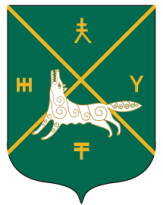 РЕСПУБЛИКА БАШКОРТОСТАН
Администрация 
сельского поселения Бураевский сельсовет муниципального района 
Бураевский район452960, c. Бураево, ул. Пушкина, 2
т. (34756) 2-19-71РЕСПУБЛИКА БАШКОРТОСТАН
Администрация 
сельского поселения Бураевский сельсовет муниципального района 
Бураевский район452960, c. Бураево, ул. Пушкина, 2
т. (34756) 2-19-71КАРАРПОСТАНОВЛЕНИЕ11 марта 2019 г.№ 26N п/пНаименование показателяСведения1231Полное наименование претендента (в соответствии со свидетельством о внесении записи в ЕГРЮЛ)2Дата регистрации претендента3Организационно-правовая форма претендента (согласно свидетельству о регистрации)4Вышестоящая организация (если имеется)5Юридический адрес5Фактический адрес6Телефон, факс6e-mail6адрес Интернет-сайта претендента7Фамилия, имя, отчество руководителя претендента8Фамилия, имя, отчество главного бухгалтера претендента9Реквизиты претендента:9ИНН/КПП9ОГРН9расчетный счет9наименование банка9корреспондентский счет9БИК9ИНН/КПП9юридический адрес банка10Основные направления деятельности (не более 3)11Количество сотрудников12Доходы претендента за последний год, рубли13Источники доходов претендента (отметить долю каждого источника), %:13взносы учредителей, членов13собственная хозяйственная деятельность13спонсорские поступления от российских коммерческих организаций13трансферты от других российских некоммерческих организаций13финансирование из средств федерального бюджета13финансирование из бюджетных источников Российской Федерации13финансирование из местных (муниципальных) бюджетов13другое (указать, что именно)14Материалы о деятельности претендента, размещенные в средствах массовой информации (в прессе, на телевидении, радио), сети Интернет за истекший год (с приложением копий публикаций, сюжетов и подтверждающих документов)Наименование этапов, мероприятий общественно значимой программыСроки начала и окончания этапов общественно значимой программы (мес., год)Ожидаемые результаты реализации общественно значимой программыN п/пНаименование статьиРасчет стоимостиЗапрашиваемая сумма1234N п/пНаименование критерияЗначение критерия оценки и его балльная наполняемость1231. Оценка социально ориентированной некоммерческой организациисельского поселения Бураевский сельсовет муниципального района Бураевский район Республики Башкортостан1. Оценка социально ориентированной некоммерческой организациисельского поселения Бураевский сельсовет муниципального района Бураевский район Республики Башкортостан1. Оценка социально ориентированной некоммерческой организациисельского поселения Бураевский сельсовет муниципального района Бураевский район Республики Башкортостан1.1Наличие опыта реализации общественно значимых программ (далее - программа), подтвержденного сертификатами, дипломами, свидетельствамине имеется опыта реализации программ, подтвержденного сертификатами, дипломами, свидетельствами, - 0 баллов;имеется опыт реализации от 1 до 5 программ, подтвержденный сертификатами, дипломами, свидетельствами, за последние 12 месяцев - 3 балла;имеется опыт реализации более 5 программ, подтвержденный сертификатами, дипломами, свидетельствами, за последние 12 месяцев - 5 баллов1.2Наличие у организации собственного сайта в информационно-телекоммуникационной сети Интернет либо публичной страницы в социальных сетях, находящейся в открытом доступеотсутствие сайта (страницы) - 0 баллов;наличие сайта (страницы), обновляемого реже 2 раз в месяц, - 3 балла;наличие сайта (страницы), обновляемого не реже 2 раз в месяц, - 5 баллов1.3Продолжительность осуществления организацией в Республике Башкортостан уставной деятельности по соответствующему направлениюот 1 до 2 лет - 1 балл;от 2 до 5 лет - 3 балла;свыше 5 лет - 5 баллов1.4Наличие размещенного в информационно-телекоммуникационной сети Интернет или предоставленного средствам массовой информации для опубликования отчета о деятельности организации за предыдущий финансовый год (далее - публичный отчет)отсутствие публичного отчета - 0 баллов;наличие публичного отчета - 10 баллов1.5Наличие писем поддержки, договоров и соглашений о сотрудничестве с органами местного самоуправленияотсутствие писем поддержки, договоров и соглашений - 0 баллов;наличие писем поддержки, договоров и соглашений - 5 баллов1.6Внесение организации в реестр некоммерческих организаций - исполнителей общественно полезных услуг (далее - реестр)не внесена в реестр - 0 баллов;внесена в реестр - 10 баллов2. Оценка общественно значимой программы социально ориентированной некоммерческой организации сельского поселения Бураевский сельсовет муниципального района Бураевский район Республики Башкортостан2. Оценка общественно значимой программы социально ориентированной некоммерческой организации сельского поселения Бураевский сельсовет муниципального района Бураевский район Республики Башкортостан2. Оценка общественно значимой программы социально ориентированной некоммерческой организации сельского поселения Бураевский сельсовет муниципального района Бураевский район Республики Башкортостан2.1Актуальность программыреализация программы позволит улучшить качество реализуемых на территории сельского поселения Бураевский сельсовет муниципального района Бураевский район Республики Башкортостан государственных мер, направленных на решение социальных проблем, изложенных в программе, - 5 баллов;на территории сельского поселения Бураевский сельсовет муниципального района Бураевский район Республики Башкортостан не применяются государственные меры, направленные на решение социальных проблем, изложенных в программе, - 10 баллов2.2Целостность программыидея программы сформулирована нечетко, части программы между собой не связаны, цели и задачи не соотносятся с решением проблемы, поставленной в программе, - 0 баллов;смысл программы ясен и очевиден, каждая часть программы соответствует общему замыслу и предполагаемому результату реализации программы, части программы соотносятся и обосновывают друг друга, цели и задачи связаны с поставленной программой проблемой - 10 баллов2.3Эффективность (соотношение затрат и планируемых результатов), экономичность (рациональность, отсутствие излишних затрат, завышенных расходов) программысмета расходов не обоснована - 0 баллов;смета расходов обоснована частично - 5 баллов;смета расходов реалистична и обоснована - 10 баллов2.4Конкретность и измеримость ожидаемых количественных и качественных показателей; социальный эффект (долгосрочные позитивные изменения) от реализации программыпоказатели реализации программы и долгосрочные позитивные изменения программы не конкретны - 0 баллов;показатели реализации программы и долгосрочные позитивные изменения программы сформулированы четко - 10 балловКаримов А.Ф.-Глава сельского поселения Бураевский сельсовет муниципального района Бураевский район Республики Башкортостан, председатель конкурсной комиссии Сайфутдинов Р.Т.-Заместитель главы сельского поселения Бураевский сельсовет муниципального района Бураевский район Республики Башкортостан, заместитель председателя конкурсной комиссииХабибуллина Ю.Н.-Управляющий делами администрации сельского поселения Бураевский сельсовет муниципального района Бураевский район Республики Башкортостан, секретарь конкурсной комиссииКарамова А.Г.-специалист 1 категории администрации сельского поселения Бураевский сельсовет муниципального района Бураевский район Республики Башкортостан,  член конкурсной комиссииХабибуллина Э.Э.-Юрист Совета муниципального района Бураевский район Республики Башкортостан,  член конкурсной комиссииN п/пНаименование затрат№ и дата платежного порученияНазначение платежа в соответствии с платежным поручениемСумма, рублей12345 Nп/пНаименование показателяСумма за отчетный периодРеквизиты платежных документов, подтверждающих затраты (с приложением копий документов)12341Остаток средств на начало отчетного периода2Поступило средств на реализацию программы3Использовано средств на реализацию программы за отчетный период - сего, в том числе:3.1административные расходы - всего, из них:3.1.1оплата труда штатных работников, участвующих в реализации программы3.1.2страховые взносы в государственные внебюджетные фонды заштатных работников3.1.3офисные расходы - всего, в том числе:3.1.3аренда помещения3.1.3оплата коммунальных услуг3.1.3приобретение канцелярских товаров и расходных материалов3.1.3оплата услуг связи (телефона, доступа в сеть Интернет)3.1.3оплата банковских услуг3.1.3...3.2приобретение основных средств и программного обеспечения - всего, из них:3.2.1приобретение оборудования и прав на использование программ - всего, в том числе:3.2.1...3.2.2приобретение прочих основных средств - всего, в том числе:3.2.2...3.3непосредственные расходы на реализацию программы - всего, из них:3.3.1вознаграждение лицам, привлекаемым по гражданско-правовым договорам, и страховые взносы - всего, в том числе:3.3.1...3.3.2проведение конференций, совещаний, семинаров и т.п. - всего, в том числе:3.3.2...3.3.3проведение праздничных мероприятий - всего, в том числе:3.3.3...3.3.4командировочные расходы - всего, в том числе:3.3.4...Поступление средств субсидии, рублейПоступление средств субсидии, рублейПроизведенные затраты, возмещаемые за счет средств субсидии, рублейПроизведенные затраты, возмещаемые за счет средств субсидии, рублейОстаток средств субсидии, рублейв отчетный периоднарастающим итогомв отчетный периоднарастающим итогомОстаток средств субсидии, рублей